Projekt z dnia  4 grudnia 2017 r.ZarządzenieRegionalnego Dyrektora Ochrony Środowiska w Bydgoszczyz dnia .................... 2017 r.w sprawie ustanowienia planu zadań ochronnych dla obszaru Natura 2000 Słone Łąki w Dolinie Zgłowiączki PLH040037Na podstawie art. 28 ust. 5 ustawy z dnia 16 kwietnia 2004 roku o ochronie przyrody ustawy z dnia 16 kwietnia 2004 r. o ochronie przyrody (t.j. Dz. U. 2016 r., poz. 2134, 2249, 2260) zarządza się co następuje.§ 1. 1. Ustanawia się plan zadań ochronnych dla obszaru Natura 2000 Słone Łąki w Dolinie Zgłowiączki PLH040037, zwanego dalej „obszarem Natura 2000”.2. Plan zadań ochronnych obejmuje cały obszar Natura 2000.§ 2. Opis granic obszaru Natura 2000, w postaci współrzędnych punktów ich załamania w układzie współrzędnych płaskich prostokątnych PL-1992 określa załącznik nr 1 do zarządzenia.§ 3. Mapę obszaru Natura 2000 stanowi załącznik nr 2 do zarządzenia.§ 4. Identyfikację istniejących i potencjalnych zagrożeń dla zachowania właściwego stanu ochrony siedlisk przyrodniczych oraz gatunków roślin i zwierząt i ich siedlisk będących przedmiotami ochrony obszaru Natura 2000 określa załącznik nr 3 do zarządzenia.§ 5. Cele działań ochronnych określa załącznik nr 4 do zarządzenia.§ 6. Działania ochronne ze wskazaniem podmiotów odpowiedzialnych za ich wykonanie i obszarów ich wdrażania określa załącznik nr 5 do zarządzenia.§ 7. Zarządzenie wchodzi w życie po upływie 14 dni od dnia ogłoszenia.Załączniki do ZarządzeniaRegionalnego Dyrektora Ochrony Środowiska w Bydgoszczyz dnia....................2017 r.Załącznik nr 1Opis granic obszaru Natura 2000 w postaci geograficznych punktów ich załamaniaGranicę obszaru Natura 2000 opisuje warstwa wektorowa shp obejmująca współrzędne punktów załamania granic, które posiadają następujące wartości w układzie współrzędnych płaskich prostokątnych PL-1992: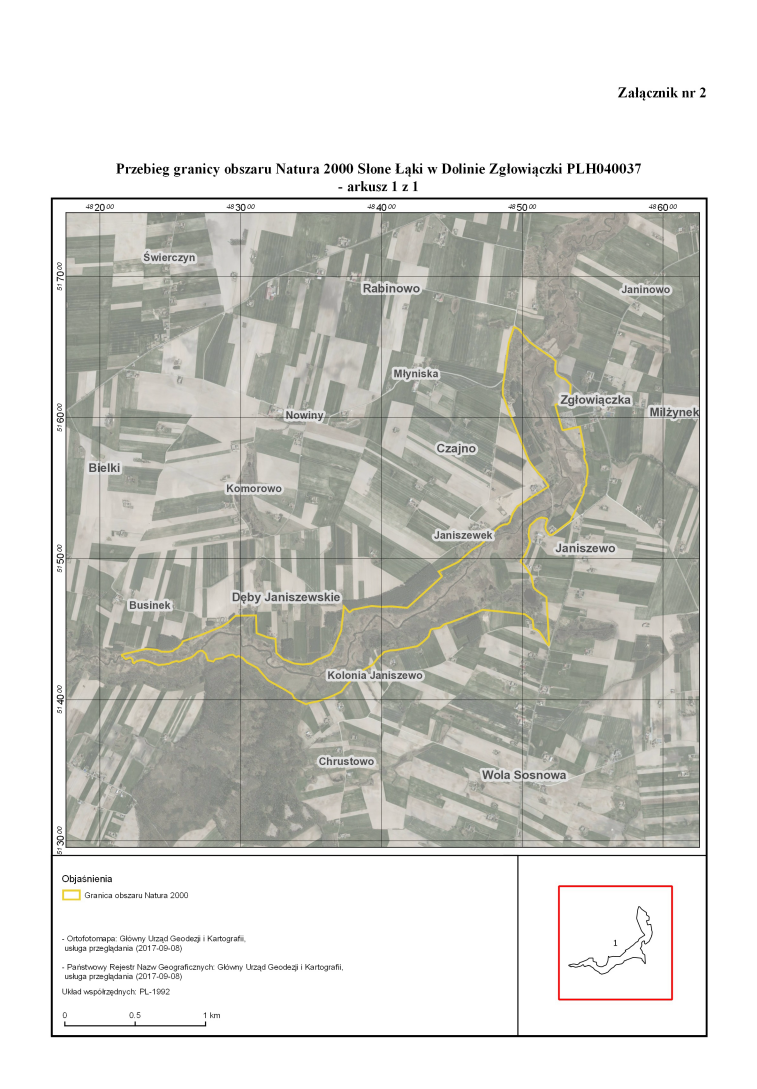 Załącznik nr 3Identyfikacja istniejących i potencjalnych zagrożeń dla zachowania właściwego stanu ochrony siedlisk przyrodniczych oraz gatunków roślin i zwierząt i ich siedlisk będących przedmiotami ochrony obszaru Natura 2000Załącznik nr 4Cele działań ochronnychZałącznik nr 5Działania ochronne ze wskazaniem podmiotów odpowiedzialnych za ich wykonanie i obszarów ich wdrażaniaUZASADNIENIEPlan zadań ochronnych dla obszaru Natura 2000 Słone Łąki w Dolinie Zgłowiączki PLH040037 jest dokumentem planistycznym sporządzanym przez sprawującego nadzór nad obszarem na okres 10 lat, w celu ochrony przedmiotów ochrony znajdujących się w jego obrębie. Na podstawie art. 28 ust. 5 ustawy z dnia 16 kwietnia 2004 r. o ochronie przyrody (Dz. U. z 2016 r. poz. 2134 ze zm.) regionalny dyrektor ochrony środowiska ustanawia, w drodze aktu prawa miejscowego w formie zarządzenia, plan zadań ochronnych dla obszaru Natura 2000, kierując się koniecznością utrzymania i przywracania do właściwego stanu ochrony siedlisk przyrodniczych oraz gatunków roślin i zwierząt, dla których ochrony wyznaczono obszar Natura 2000. Plan ten zawiera zakres, o którym mowa w art. 28 ust. 10 ww. ustawy.Plan zadań ochronnych sporządzono na podstawie dokumentacji opracowanej przez Uniwersytet Technologiczno-Przyrodniczy im. Jana i Jędrzeja Śniadeckich w Bydgoszczy, Al. prof. S. Kaliskiego 7, 85-796 Bydgoszcz w ramach projektu nr POIS.05.03.00-00-285/10 – „Projekty planów zadań ochronnych dla obszarów NATURA 2000 na terenie województw kujawsko-pomorskiego i mazowieckiego”, współfinansowanego przez Unię Europejską ze środków Europejskiego Funduszu Rozwoju Regionalnego w ramach Programu Operacyjnego Infrastruktura i Środowisko na lata 2007-2013. W trakcie przygotowania ww. dokumentacji i opracowania projektu zarządzenia przeprowadzone zostały w 2011 r. przez UTP konsultacje ze społecznością lokalną, w tym w ramach Zespołu Lokalnej Współpracy. Ww. dokumentacja (w ostatecznej formie) została przekazana Regionalnemu DyrektorowiOchrony Środowiska w Bydgoszczy w 2017 r.W trakcie tworzenia planu zadań ochronnych stwierdzono także konieczność weryfikacji SDF, w szczególności usunięcia następujących siedlisk z listy przedmiotów ochrony: 6510 Niżowe i górskie świeże łąki użytkowane ekstensywnie (Arrhenatherion elatioris), 6410 Zmiennowilgotne łąki trzęślicowe (Molinion), 7230 Górskie i nizinne torfowiska zasadowe o charakterze młak, turzycowisk i mechowisk. Łąka świeża (6510) występuje w dwóch małych płatach — w obrębie miejsca po starym grodzisku we wsi Zgłowiączka oraz w górnej części biegu rzeki Zgłowiączka. Wykształcone jest w zubożałej postaci i nie powinno być klasyfikowane jako przedmiot ochrony obszaru Natura 2000. Również w postaci nietypowej i na małej powierzchni (0,55 ha) w obszarze występuje torfowisko zasadowe (7230). Ponadto w  obszarze stwierdzono występowanie jednego płatu łąki trzęślicowej (6410), stosunkowo dobrze zachowanego, przy czym z uwagi na znikomą powierzchnię siedliska w porównaniu z zasobem województwa oraz krajowym w granicach bioregionu kontynentalnego siedlisko również nie powinno być uznane za przedmiot ochrony w obszarze Natura 2000. Przedmiotami ochrony obszaru Natura 2000 dla których analizowano zagrożenia i określono cele działań ochronnych są 1340* Śródlądowe słone łąki, pastwiska i szuwary (Glauco-Puccinietalia, część — zbiorowiska śródlądowe) 91E0* Łęgi wierzbowe, topolowe, olszowe i jesionowe (Salicetum albo-fragilis, Populetum albae, Alnenion glutinoso-incanae) i olsy źródliskowe oraz 1188 Kumak nizinny Bombina bombina.W obrębie siedliska 1340 dominuje podtyp 1340-2 Triglochino-Glaucetum maritimae. W lokalnych zagłębieniach, koleinach dróg prowadzących na łąki, występują niewielkie płaty muraw z mannicą odstającą i muchotrzewem solniskowym Puccinellio-Spergularietum salinae (podtyp 1340-1). Większe powierzchnie w podmokłych obniżeniach zajmuje halofilny szuwar z sitowcem nadmorskim Scirpetum maritimi puccinellietosum (podtyp 1340-3). W partiach położonych nieco wyżej wykształcają się płaty subhalofilnych łąk z kostrzewą trzcinową i pięciornikiem gęsim Potentillo-Festucetum arundinaceae (podtyp 1340-4). Na stan siedliska pozytywnie wpływa mały udział zakrzewień oraz brak gatunków obcych. Gatunki ekspansywne roślin zielnych, głównie trzcina pospolita, licznie występuje tylko w jednym nieużytkowanym płacie. W związku z powyższym w zarządzeniu  wskazano na konieczność eliminacji trzciny oraz potrzebę ekstensywnego użytkowania w obrębie płatów siedliska.Łęgi w obszarze reprezentują podtyp 91E0-3* Niżowy Łęg jesionowo-olszowy Fraxino-Alnetum. Charakteryzują się stosunkowo bardzo młodym drzewostanem — w większości 20-30 lat. W drzewostanach zróżnicowanych wiekowo nie stwierdzono drzew powyżej 100 lat. Zachowaniu siedliska sprzyja ekstensywna, tradycyjna gospodarka leśna — rębnie stopniowe z wydłużonym okresem odnowienia. W tej chwili siedlisko użytkowane jest ekstensywnie przez prywatnych właścicieli i takie użytkowanie powinno zostać zachowane. W związku z powyższym wskazano dopuszczalne sposoby gospodarowania w obrębie płatów siedliska.Analiza dokumentów planistycznych wykazała, iż ich zapisy w nich zawarte nie stanowią zagrożenia dla przedmiotów ochrony w obszarze Natura 2000. W związku z powyższym nie stwierdzono potrzeby określenia wskazań dotyczących eliminacji lub ograniczenia zagrożeń wewnętrznych lub zewnętrznych do dokumentów, o których mowa w art. 28 ust. 10 pkt 5 ustawy z dnia 16 kwietnia 2004 r. o ochronie przyrody (Dz. U. z 2016 r. poz. 2134 ze zm). Informacje zgromadzone na potrzeby niniejszego planu zadań ochronnych są wystarczające dla prawidłowego zaplanowania działań ochronnych. Mając powyższe na uwadze nie stwierdzono potrzeby sporządzenia planu ochrony dla obszaru Natura 2000 Słone Łąki w Dolinie Zgłowiączki PLH040037.Regionalny Dyrektor Ochrony Środowiska w Bydgoszczy obwieszczeniem znak: WPN.6320.18.2016.AM2, z dnia 27 października 2016 r., poinformował o zamiarze przystąpienia do sporządzenia projektu planu zadań ochronnych dla obszaru Natura 2000 Słone Łąki w Dolinie Zgłowiączki PLH040037Pismem znak: WPN.6320.15.2017.JC z dnia 20 października 2017 r przekazano zidentyfikowanym zainteresowanym osobom i podmiotom prowadzącym działalność w obrębie siedlisk przyrodniczych i siedlisk gatunków, dla których ochrony wyznaczono obszar Natura 2000, informację o możliwości złożenia uwag i wniosków do opracowywanego planu zadań ochronnych.Następnie obwieszczeniem znak: ….. z dnia ……. Regionalny Dyrektor Ochrony Środowiska w Bydgoszczy poinformował o przystąpieniu do opracowywania projektu planu zadań ochronnych dla obszaru Natura 2000 Słone Łąki w Dolinie Zgłowiączki PLH040037 oraz o możliwości złożenia uwag i wniosków do przedmiotowego projektu zarządzenia. Wymienione obwieszczenia zamieszczone były w Biuletynie Informacji Publicznej Regionalnej Dyrekcji Ochrony Środowiska w Bydgoszczy, na tablicy ogłoszeń ww. urzędów oraz w prasie o zasięgu obejmującym województwo kujawsko-pomorskie. Z projektem planu zadań ochronnych dla obszaru Natura 2000 Słone Łąki w Dolinie Zgłowiączki PLH040037 można było zapoznać się w siedzibie Regionalnej Dyrekcji Ochrony Środowiska w Bydgoszczy, a także w aktualnościach na stronie internetowej Regionalnej Dyrekcji Ochrony Środowiska w Bydgoszczy (http://bydgoszcz.rdos.gov.pl/). Ponadto, zgodnie z art. 21 ust. 2 pkt 24 lit. a ustawy z dnia 3 października 2008 r. o udostępnianiu informacji o środowisku i jego ochronie, udziale społeczeństwa w ochronie środowiska oraz o ocenach oddziaływania na środowisko (Dz. U. z 2016 r. poz. 353 ze zm.), projekt planu zadań ochronnych zamieszczono w publicznie dostępnym wykazie danych na Ekoportalu (…………….).W ten sposób zapewniono możliwość udziału społeczeństwa na zasadach i w trybie określonym w ustawie z dnia 3 października 2008 r. o udostępnianiu informacji o środowisku i jego ochronie, udziale społeczeństwa w ochronie środowiska oraz o ocenach oddziaływania na środowisko (Dz. U. z 2016 r. poz. 353 ze zm.) w procedurze, której przedmiotem jest sporządzenie projektu planu zadań ochronnych dla ww. obszaru Natura 2000.W związku z udziałem społeczeństwa do projektu zarządzenia zgłoszono następujące uwagi:- …………………………- ……………………………Projekt planu zadań ochronnych dla obszaru Natura 2000 został zaopiniowany pozytywnie przez Regionalną Radę Ochrony Przyrody w Bydgoszczy uchwałą ……………….. z dnia …………………Projekt niniejszego zarządzenia na podstawie art. 59 ust. 2 ustawy z dnia 23 stycznia 2009 r. o wojewodzie i administracji rządowej w województwie (Dz. U. z 2015 r. poz. 525) został uzgodniony przez Wojewodę Kujawsko-Pomorskiego pismem znak: ……………………. z dnia ……………………………nrxy1516087,78485242,252515918,20485290,473515943,14485415,164515735,59485453,195515732,43485449,036515728,44485446,857515720,61485447,038515711,63485449,039515699,98485452,8610515688,00485458,5211515677,85485463,1812515665,85485466,7313515649,31485469,2914515626,43485471,6615515607,10485471,6616515591,72485469,6817515573,58485466,1318515560,17485463,3719515547,52485461,7920515536,52485462,5021515523,09485463,3722515512,83485459,0323515504,94485451,1424515493,90485445,2325515480,49485445,2326515454,72485441,2827515262,50485347,2728515163,29485215,5829515159,61485200,8530515164,35485187,7131515196,95485164,5732515220,62485158,2533515249,55485162,4634515278,47485171,9335515284,78485137,2236515274,00485108,5737515231,67485062,5438515196,43485054,6539515161,19485052,5440515121,22485063,0641515080,72485050,9642515033,92485031,5143515009,72485015,2044514980,61484995,8545514956,08485020,9946514880,01485071,1847514798,30485087,7848514780,42485105,6649514729,91485179,0350514393,13485199,0951514378,49485193,2752514376,99485188,9453514389,30485175,4654514403,61485165,6555514422,58485153,8356514444,72485140,5257514463,02485127,5458514473,84485120,5659514481,49485112,8960514488,89485102,8261514494,97485088,6062514497,72485075,4663514561,36485068,3964514599,54485017,0165514617,46484855,7966514630,19484720,0267514609,92484670,5368514588,23484615,3769514572,67484574,8370514543,85484498,9371514528,50484450,3472514519,41484437,6573514505,26484422,1074514498,66484393,8175514496,89484370,8076514491,59484356,1077514445,87484341,4978514427,95484324,5279514397,31484291,5280514372,80484257,5881514344,51484101,5482514343,10484067,1383514331,79484022,8284514314,82484008,2085514296,43483983,6986514241,56483940,9687514191,78483852,1788514139,92483796,5489514092,31483750,3490514073,93483737,6291514051,30483717,3592514028,20483671,6293514008,40483625,4294513993,79483583,4795513981,06483548,1196513974,93483512,2997513969,18483486,4698513959,85483465,1499514002,27483376,99100514033,65483361,60101514063,26483314,02102514132,28483190,36103514220,44483114,16104514258,86483040,87105514289,46483010,99106514302,98482984,66107514293,09482969,26108514312,94482941,97109514307,25482912,80110514287,32482870,82111514281,63482824,57112514263,13482808,91113514268,82482781,88114514273,20482761,85115514321,96482745,60116514340,69482724,95117514338,62482708,85118514329,63482694,82119514314,52482680,06120514302,29482666,03121514292,21482648,76122514283,05482621,78123514270,26482586,88124514263,79482569,61125514260,91482557,73126514264,15482551,62127514266,77482543,80128514258,15482513,63129514245,44482489,73130514247,43482479,37131514242,56482463,83132514241,34482438,60133514237,52482416,33134514244,12482399,52135514246,88482385,75136514253,15482374,65137514259,83482353,01138514267,74482334,30139514273,50482306,96140514269,54482275,65141514265,23482261,62142514256,59482252,63143514250,11482244,35144514255,51482232,12145514267,03482224,92146514282,34482225,82147514291,49482214,85148514285,37482200,82149514279,98482183,55150514289,19482169,51151514299,05482163,40152514306,24482150,42153514322,09482149,29154514329,99482169,51155514367,09482328,16156514360,21482408,06157514347,12482438,74158514346,03482486,62159514350,38482514,10160514365,35482533,96161514372,42482550,01162514385,48482560,89163514400,71482576,67164514418,50482582,92165514465,63482718,20166514524,18482861,40167514551,35482905,44168514601,47482961,19169514603,35483045,98170514604,40483115,83171514476,13483119,74172514447,19483197,18173514437,38483253,37174514334,56483260,53175514293,89483305,12176514263,38483380,98177514256,34483440,43178514262,60483502,22179514287,58483538,34180514325,17483631,28181514356,60483653,38182514491,76483708,02183514677,50483728,80184514627,89483774,05185514644,61483794,12186514654,64483847,62187514671,36483931,22188514664,67484001,45189514668,02484075,01190514657,99484182,02191514711,49484242,21192514875,35484422,79193514910,93484395,94194514982,24484542,96195515067,74484639,70196515101,76484698,27197515137,85484737,32198515215,95484814,83199515232,52484834,95200515244,29484857,75201515249,68484871,34202515250,27484890,56203515261,81484905,06204515280,50484911,48205515326,32484928,31206515376,81484962,91207515459,08485091,00208515514,25485179,82209515560,28485147,90210515605,88485106,90211515659,17485064,82212515694,00485041,68213516054,43484894,42214516161,26484856,32215516209,88484855,39216516530,57484898,39217516650,25484936,73218516636,23484975,06219516611,92484998,44220516588,54485014,33221516548,34485048,93222516514,68485091,94223516478,22485144,30224516426,79485219,09225516402,48485246,21226516367,89485241,53227516327,71485241,60228516311,79485249,01229516294,02485272,39230516276,26485311,66231516235,12485350,93232516104,41485345,33233516087,78485242,25LpPrzedmiot ochronyZagrożeniaZagrożeniaOpis zagrożeńLpPrzedmiot ochronyistniejącepotencjalneOpis zagrożeń1.1340* Śródlądowe słone łąki, pastwiska i szuwary (Glauco-Puccinietalia, część — zbiorowiska śródlądowe)A03.03 Zaniechanie / brak koszeniaA04.03 Zarzucenie pasterstwa, brak wypasuI02 Problematyczne gatunki rodzimeK02.01 Zmiana składu gatunkowego (sukcesja)A03.01 Intensywne koszenie lub intensyfikacja J02 Spowodowane przez człowieka zmiany stosunków wodnychK01 Abiotyczne (powolne) procesy naturalnePodstawowym istniejącym zagrożeniem dla siedliska jest zaniechanie użytkowania łąkowego — kośnego lub pastwiskowego. Jeden z płatów siedliska aktualnie nie jest użytkowany. Następstwem tego zagrożenia jest ekspansja problematycznych gatunków rodzimych (przede wszystkim trzciny pospolitej Phragmites australis), a następnie wkraczanie krzewów i innych roślin zielnych (proces sukcesji). Potencjalnym zagrożeniem dla siedliska może być również intensyfikacja rolnictwa. Warunkiem utrzymania płatów siedliska jest stałe zasilanie słonymi wodami i utrzymanie ich wysokiego poziomu. Zmiana stosunków wodnych może być powodem zaburzenia struktury siedliska objawiającej się ustępowaniem halofitów.Naturalnym czynnikiem, który może zmieniać stan zasilania wodami słonymi warunkującymi egzystencję siedliska jest zmiana aktywności słonych źródeł.2.91E0* Łęgi wierzbowe, topolowe, olszowe i jesionowe (Salicetum albo-fragilis, Popule-tum albae, Alnenion glutinoso-incanae, olsy źródliskowe)X Brak zagrożeń i naciskówB02 Gospodarka leśna i plantacyjna; użytkowanie lasów i plantacjiJ02 Spowodowane przez człowieka zmiany stosunków wodnychNie stwierdzono aktualnego występowania zagrożeń dla siedliska. Potencjalnym zagrożeniem może być gospodarowanie metodą zrębów zupełnych, które uniemożliwi formowanie się zróżnicowanego wiekowo drzewostanu.Zachowaniu siedliska sprzyja tradycyjna, ekstensywna gospodarka leśna - rębnie stopniowe z wydłużonym okresem odnowienia.Siedlisko związane jest z doliną rzeczną rzeki Zgłowiączki i bezpośrednim oddziaływaniem płynących wód rzecznych. W związku z tym wszelkie ewentualne regulacje cieków, zmiany stosunków wodnych, piętrzenie wód może mieć niekorzystny wpływ na rozwój siedliska..3.1188 Kumak nizinny Bombina bombinaX Brak zagrożeń i naciskówJ02 Spowodowane przez człowieka zmiany stosunków wodnychNie stwierdzono aktualnego występowania zagrożeń dla gatunku. Występowanie gatunku uzależnione jest od obecności w obszarze małych, płytkich zbiorników wody zapewniającym płazom możliwość rozrodu. Zatem potencjalnym zagrożeniem dla siedlisk gatunku może jedynie zmiana stosunków wodnych.4.6510 Niżowe i górskie świeże łąki użytkowane ekstensywnie (Arrhenatherion elatioris)Nie analizowano zagrożeń z  powodu planowanego  usunięcia siedliska z listy przedmiotów ochrony. Siedlisko nie kwalifikuje się jako przedmiot ochrony (ocena reprezentatywności D).Nie analizowano zagrożeń z  powodu planowanego  usunięcia siedliska z listy przedmiotów ochrony. Siedlisko nie kwalifikuje się jako przedmiot ochrony (ocena reprezentatywności D).Nie analizowano zagrożeń z  powodu planowanego  usunięcia siedliska z listy przedmiotów ochrony. Siedlisko nie kwalifikuje się jako przedmiot ochrony (ocena reprezentatywności D).5.6410 Zmiennowilgotne łąki trzęślicowe (Molinion)Nie analizowano zagrożeń z  powodu planowanego  usunięcia siedliska z listy przedmiotów ochrony. Siedlisko nie kwalifikuje się jako przedmiot ochrony (ocena reprezentatywności D).Nie analizowano zagrożeń z  powodu planowanego  usunięcia siedliska z listy przedmiotów ochrony. Siedlisko nie kwalifikuje się jako przedmiot ochrony (ocena reprezentatywności D).Nie analizowano zagrożeń z  powodu planowanego  usunięcia siedliska z listy przedmiotów ochrony. Siedlisko nie kwalifikuje się jako przedmiot ochrony (ocena reprezentatywności D).6.7230 Górskie i nizinne torfowiska zasadowe o charakterze młak, turzycowisk i mechowiskNie analizowano zagrożeń z  powodu planowanego  usunięcia siedliska z listy przedmiotów ochrony. Siedlisko nie kwalifikuje się jako przedmiot ochrony (ocena reprezentatywności D).Nie analizowano zagrożeń z  powodu planowanego  usunięcia siedliska z listy przedmiotów ochrony. Siedlisko nie kwalifikuje się jako przedmiot ochrony (ocena reprezentatywności D).Nie analizowano zagrożeń z  powodu planowanego  usunięcia siedliska z listy przedmiotów ochrony. Siedlisko nie kwalifikuje się jako przedmiot ochrony (ocena reprezentatywności D).NrPrzedmiot ochronyCele działań ochronnych1.1340* Śródlądowe słone łąki, pastwiska i szuwary (Glauco-Puccinietalia, część — zbiorowiska śródlądowe)Zachowanie siedliska w stanie niepogorszonym.Polepszenie wskaźnika stanu ochrony siedliska z U2 na U1 w zakresie struktury i funkcji (wskaźnik: rodzime gatunki ekspansywne roślin zielnych)2.91E0* Łęgi wierzbowe, topolowe, olszowe i jesionowe (Salicetum albo-fragilis, Popule-tum albae, Alnenion glutinoso-incanae, olsy źródliskowe)Zachowanie siedliska (powierzchni, struktury i funkcji) w stanie niepogorszonym (U2).3.1188 Kumak nizinny Bombina bombinaZachowanie siedliska gatunku w stanie niepogorszonym (FV) 4.Niżowe i górskie świeże łąki użytkowane ekstensywnie (Arrhenatherion elatioris)Nie ustalono celów działań ochronnych z powodu planowanego  usunięcia siedliska z listy przedmiotów ochrony. Siedlisko nie kwalifikuje się jako przedmiot ochrony (ocena reprezentatywności D).5.Zmiennowilgotne łąki trzęślicowe (Molinion)Nie ustalono celów działań ochronnych z powodu planowanego  usunięcia siedliska z listy przedmiotów ochrony. Siedlisko nie kwalifikuje się jako przedmiot ochrony (ocena reprezentatywności D). 6.Górskie i nizinne torfowiska zasadowe o charakterze młak, turzycowisk i mechowiskNie ustalono celów działań ochronnych z powodu planowanego  usunięcia siedliska z listy przedmiotów ochrony. Siedlisko nie kwalifikuje się jako przedmiot ochrony (ocena reprezentatywności D).Lp.Przedmiot ochronyDziałania ochronneObszar wdrażaniaPodmiot odpowiedzialny za wykonanieDotyczące ochrony czynnej siedlisk przyrodniczych, gatunków roślin i zwierząt oraz ich siedlisk oraz związane z utrzymaniem lub modyfikacją metod gospodarowaniaDotyczące ochrony czynnej siedlisk przyrodniczych, gatunków roślin i zwierząt oraz ich siedlisk oraz związane z utrzymaniem lub modyfikacją metod gospodarowaniaDotyczące ochrony czynnej siedlisk przyrodniczych, gatunków roślin i zwierząt oraz ich siedlisk oraz związane z utrzymaniem lub modyfikacją metod gospodarowaniaDotyczące ochrony czynnej siedlisk przyrodniczych, gatunków roślin i zwierząt oraz ich siedlisk oraz związane z utrzymaniem lub modyfikacją metod gospodarowania1. 1340* Śródlądowe słone łąki, pastwiska i szuwary (Glauco-Puccinietalia, część — zbiorowiska śródlądowe)Działania obligatoryjne: zachowanie siedlisk przyrodniczych, ekstensywne użytkowanie kośne lub kośno -pastwiskowe lub pastwiskowe łąkDziałania fakultatywne: koszenie zgodnie z wymogami odpowiedniego pakietu, ukierunkowanego na ochronę siedliska przyrodniczego 1340 w ramach obowiązującego Programu Rozwoju Obszarów WiejskichPłaty siedliska na działkach: gmina Lubraniec - obszar wiejski: - obręb Sarnowo, działki nr: 197, 198, 199, 200" - obręb Janiszewo, działki nr: 21, 29, 30 52, 53, 54/6, 82- obręb Milżynek, działki nr: 44/2, 58/2 - obręb Czajno, działki nr: 121/3, 121/4"właściciel (zarządca) na podstawie zobowiązania podjętego w związku z korzystaniem z programów wsparcia z tytułu obniżenia dochodowości lub na podstawie porozumienia ze sprawującym nadzór nad obszarem Natura 20001340* Śródlądowe słone łąki, pastwiska i szuwary (Glauco-Puccinietalia, część — zbiorowiska śródlądowe)Działania fakultatywne: Redukcja populacji trzciny pospolitej Phragmites arundinacea Wykaszanie trzciny pospolitej (w przypadku braku ekstensywnego wypasu)Płaty siedliska na działkach: gmina Lubraniec - obszar wiejski: - obręb Janiszewo, działki nr: 52, 53, 54/6- obręb Milżynek, działki nr: 44/2, 58/2właściciel (zarządca) na podstawie zobowiązania podjętego w związku z korzystaniem z programów wsparcia z tytułu obniżenia dochodowości lub na podstawie porozumienia ze sprawującym nadzór nad obszarem Natura 2000191E0* Łęgi wierzbowe, topolowe, olszowe i jesionowe (Salicetum albo-fragilis, Popule-tum albae, Alnenion glutinoso-incanae, olsy źródliskowe)Prowadzenie gospodarki leśnej z uwzględnieniem następujących zasad:— gospodarowanie rębniami złożonymi o przedłużonym okresie od-nowienia,— w przypadku obecności w drzewostanie jesionu, wiązu, dębu, w miarę możliwości zachować udział tych gatunków także w odnowieniach,— eliminowanie gatunków obcych w drzewostanie i warstwie krzewów,— tolerować lokalne zabagnianie się z naturalnych przyczyn.Płaty siedliska na działkach: gmina Lubraniec - obszar wiejski: - obręb Czajno, działki nr: 120, 121/4, 124/3, 124/4, 125;- obręb Janiszewo, działki nr:3, 4, 5, 7, 8/2, 9, 10, 11, 13, 14, 15, 41, 54/6, 55;- obręb Dęby Janiszewskie, działki nr: 60, 63, 65, 66, 69, 72, 78, 80, , 88, 96, 97, 98, 100, 103, 104, 105, 108, 109, 110, 111, 112, 113, 114, 115, 118, 119, 120, 121, 122/1, 122/2, 123, 125;- obręb Milżynek, działki nr: 44/1, 44/2, 45/2, 49, 53, 54, 58/2;właściciel (zarządca) na podstawie przepisów prawa , a w przypadku baku tych przepisów na podstawie porozumienia zawartego z RDOŚ,Dotyczące monitoringu stanu przedmiotów ochrony Dotyczące monitoringu stanu przedmiotów ochrony Dotyczące monitoringu stanu przedmiotów ochrony Dotyczące monitoringu stanu przedmiotów ochrony 2.1340* Śródlądowe słone łąki, pastwiska i szuwary (Glauco-Puccinietalia, część — zbiorowiska śródlądowe)Monitoring zgodnie z metodyką GIOŚ w stałym punkcie monitoringowym co 3 lataN 52°30ʹ20,8ʺE 18°47ʹ07,2ʺN 52°30ʹ15,8ʺE 18°46ʹ57,9ʺN 52°30ʹ04,7ʺE 18°46ʹ36,8ʺN 52°30ʹ03,4ʺE 18°46ʹ31,3ʺRegionalny Dyrektor Ochrony Środowiska  w Bydgoszczy3.91E0* Łęgi wierzbowe, topolowe, olszowe i jesionowe (Salicetum albo-fragilis, Popule-tum albae, Alnenion glutinoso-incanae, olsy źródliskowe)Monitoring zgodnie z metodyką GIOŚ w stałym punkcie monitoringowym, co 5 latN 52°29ʹ48,3ʺE 18°46ʹ19,4ʺN 5229’46,0”E 1846’09,8”N 52°30ʹ43,7ʺE 18°46ʹ51,9ʺRegionalny Dyrektor Ochrony Środowiska  w Bydgoszczy4.1188 Kumak nizinny Bombina bombinaOcena stanu siedliska i populacji gatunku co 5 latN 52°30ʹ34,3ʺE 18°46ʹ49,7ʺN 52°29ʹ56,4ʺE 18°46ʹ32,8ʺRegionalny Dyrektor Ochrony Środowiska  w Bydgoszczy